Методическое обеспечение организации образования обучающихся с нарушениями зрения в дистанционном формате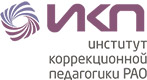 Сценарий занятия для обучающихся с нарушениями зрения по коррекционному курсу «Социально-бытовая ориентировка» в 6 классе на тему «Брак. Семья. Ведение семейного хозяйства» Цель: конкретизация представлений о формировании семьи, её типах и ведении домашнего хозяйства.ЗадачиКоррекционно-образовательные:Формировать представление о семье как о малой группе общества, связанной не только родством, но и обоюдным желанием проявления заботы и внимания по отношению к родственникам. Формировать и расширить понятия «семья», «брак», «функции семьи», «полная семья», «неполная семья», «двухпоколенная семья», «трехпоколенная семья», «домашнее хозяйство», «обязанности»;Определить роль семьи в жизни каждого отдельного человека и общества, а также нравственную ценность семейных отношений.Обозначить важность проявления инициативы в помощи по ведению домашнего быта.Коррекционно-развивающие: Развивать высшие психические функции (произвольное внимание, оперативную память, устную речь).Совершенствовать способы применения наглядных форм мышления.Развивать творческие способности. Совершенствовать умение формулировать вопросы.Расширять представления обучающихся о семье, ее составе, структуре и функциях.Обогащать словарный запас обучающихся в области семьи, брака и ведения семейного хозяйства.Коррекционно-воспитательные: Стимулировать интерес к проявлению самостоятельности.Воспитывать культуру поведения при фронтальной и индивидуальной работе.Воспитывать уважительное отношение к членам семьи.Воспитывать толерантное отношение к семьям, отличающимся от своей семьи.Воспитывать внимательное и заботливое отношение к близким людям.Универсальные учебные действия:Познавательные УУД: развивать умение анализировать, сопоставлять и обобщать; формирование и развитие умения устанавливать причинно-следственные связи, выстраивать логическую цепочку рассуждений, строить устное речевое высказывание; способствовать умению детьми самостоятельно оценивать свою деятельность на занятии.Регулятивные УУД: способствовать выполнению пробного учебного действия – поиска задачи; создать возможность планирования совместно с учителем своих действий в соответствии с поставленной задачей и условиями ее реализации; развитие умения контролировать свою деятельность по ходу выполнения задания; вносить необходимые коррективы в действие после его завершения на основе его оценки и учёта характера сделанных ошибок; высказывать своё предположение; развитие умения определять и формулировать цель на занятии с помощью учителя; проговаривать предполагаемые действия на занятии; оценивать правильность выполнения задания.Коммуникативные УУД: создание условий для учебного сотрудничества с учителем и сверстниками; формирование умения оформлять свои мысли в устной форме, делиться опытом.Планируемые результатыЛичностные результаты: наличие мотивационной основы учебной деятельности, положительного отношения к занятию, понимания необходимости учения; умение адаптироваться к сложным ситуациям; развитие этических чувств, доброжелательности и эмоционально-нравственной отзывчивости, понимания и сопереживания чувствам других членов семьи; проявление познавательной инициативы в оказании помощи одноклассникам.Метапредметные результаты: умение анализировать, сопоставлять, устанавливать причинно-следственные связи, выстраивать логические цепочки; владение навыками построения устного речевого высказывания; способность выполнять пробные учебные действия, планировать свои действия совместно с учителем; владение навыками учебного сотрудничества с учителем и сверстниками.Предметные результаты: знать типы и формы современной семьи, состав семьи в зависимости от типа и формы; владение навыками, необходимыми для соблюдения своих семейных обязанностей; иметь представления моделях семьи.ЭтапСлова учителяСлова обучающихсяМетодический комментарий1. Организационный- Здравствуйте, ребята. - Как ваше настроение? Приготовьтесь внимательно слушать и запоминать, мы начинаем наше занятие.- Здравствуйте!- Настроение хорошее.Создание доброжелательной обстановки2. ОсновнойАктуализация знаний(слайд 1-3)Тема нашего сегодняшнего занятия – семья. Давайте произнесём это слово вместе.- Вслушайтесь в это слово. Из каких двух частей оно состоит?- Верно. В семье может быть целых семь я. А также бывают семьи как с меньшим, так и с большем составом. Определение цели и задач занятия(слайд 4)На занятии мы узнаем, как создаются семьи, из кого они состоят, какими могут быть и как ведётся домашнее хозяйство.Введение в тему занятия(слайд 5)Давайте вспомним при помощи стихотворений основных членов семьи.(слайд 6)1.Кто нежнее всех на свете?   Кто готовит нам обед?   И кого так любят дети?   И кого прекрасней нет?   Кто читает на ночь книжки?   Разгребая горы хлама.   Не ругает нас с братишкой.   Кто же это? Наша...(слайд 7)2.Кто научит гвоздь забить,Даст машину порулитьИ подскажет, как быть смелым,Сильным, ловким и умелым?Все вы знаете, ребята,Это наш любимый … (слайд 8)3.Кто носки внучатам свяжет,Сказку старую расскажет,С медом даст оладушки? - Это наша...(слайд 9)4. Кто всю жизнь работал,Окружал заботойВнуков, бабушку, детей,Уважал простых людей?На пенсии много летНестареющий наш…(слайд 10)5. Кто же с маминой сестройПриезжает к нам порой?На меня с улыбкой глядя,«Здравствуй!» - говорит мне…(слайд 11)6.Мамы старшая сестра-   С виду вовсе не стара,   С улыбкой спросит: «Как живете?»   Кто в гости к нам приехал?(слайд 12)7.Спасибо за то, что ты добр и умён,Отзывчив, надёжен, красив и силён!Готов ты помочь и понять меня рад,Ты — самый хороший и преданный …(слайд 13)8.Со мною всегда она рядом,Как может смягчает беду.Спасибо вам, папа и мама,Что мне подарили...(слайд 14)Динамическая пауза (активная физкультминутка)Кто живёт у нас в квартире?Раз, два, три, четыре, (хлопаем в ладоши)Кто живёт у нас в квартире? (шагаем на месте)Раз, два, три, четыре, пять, (прыжки на месте)Всех могу пересчитать: (шагаем на месте)Папа, мама, брат, сестра, (хлопаем в ладоши)Кошка Мурка, два котёнка (наклоны туловища влево-вправо)Мой сверчок, щегол и я (повороты туловища влево-вправо)Вот и вся моя семья (хлопаем в ладоши).(слайд 15)Вот столько людей может входить в семью. У каждого она бывает разная, но в основном она всегда начинается с брака двух любящих друг друга людей.Получение новых знаний(слайд 16)Что же такое брак? Брак – равноправный союз между мужчиной и женщиной, заключенный в соответствии с законом страны. В основе любого брака лежит взаимная любовь, уважение, совместные планы на будущее по созданию семьи. (слайд 17)Семья – объединение людей, которые являются родственниками по кровному родству (мама и дети, сёстры и братья) или близкими (муж и жена, свекровь и невестка). Главные функции семьи – общее жилище, хозяйство, бюджет, досуг, совместное воспитание детей и забота о старшем поколении. (слайд 18)Также семья является основной частью любого общества, любого государства. Её главная цель – передача опыта от взрослого поколения молодому поколению, развитие общества, взаимная забота. Поэтому государство заботится о благополучии семей, помогает им приобрести жильё, обеспечивает работой, строит детские сады, школы, больницы, стадионы, театры и многое другое. Динамическая пауза (зрительная гимнастика) (слайд 17)Капля первая упала - кап! (сверху вниз пальцем показывают траекторию ее движения) И вторая пробежала - кап!Мы на небо посмотрели, (посмотрели на потолок)Капельки кап - кап запели,Намочились лица.Мы их вытирали. (вытирают лицо руками)Туфли - посмотрите - (показывают вниз и смотрят)Мокрыми стали.Плечами дружно поведем (смотрим на плечи)И все капельки стряхнем (встряхиваем плечами).От дождя убежим.Под кусточком посидим. (зажмурились)Динамическая пауза для слепых обучающихся (активная физкультминутка) (инструкция в аудиозаписи). Учитель осуществляет индивидуальный показ упражнений и контроль за их выполнением.(слайд 20)А все ли семьи одинаковые? Бывают разные типы семей: Семьи, в которых живут родители и их дети, называют двухпоколенными. Если вместе живут родители, дети, родители родителей (бабушки-дедушки), семьи называют трёхпоколенными. (слайд 21)Если в семье два родителя, то её называют полной.Но в жизни бывает так, что по каким-то причинам в семье отсутствует один из родителей. Такая семья называется неполной. (слайд 22)Но это вовсе не означает, что такая семья хуже остальных. Не важно, сколько поколений в семье, полная она или нет. Главное, чтобы родственники любили друг друга и заботились друг о друге. (слайд 23)- Но также надо помнить о том, что семью объединяет и совместное ведение хозяйства. От труда всех членов семьи зависит её благополучие. Какой бы семья ни была, большой или маленькой, важно распределить обязанности по дому по мере способностей. Каждый должен стремится помочь своей семье создать уют и порядок. (слайд 24)- Ребята, расскажите, как делятся трудовые обязанности в вашей семье? Кто готовит, убирает, стирает, ухаживает за домашними питомцами, чинит сломанные вещи? А как вы помогаете родителям? - Здорово. Можно заметить, что в каждой семье всё устроено по-разному и это хорошо. Каждый вносит посильный вклад в общее дело. (слайд 25)Есть ли у вас постоянные обязанности? В каких домашних делах ты профессионал?- Какие вы молодцы. (слайд 26)Главное не количество дел, а желание разделить с родителями домашние обязанности, чтобы каждый мог отдохнуть в порядке и уюте.Упражнение «Моя дружная семья»(слайд 27-34Все в семье стараются помочь друг другу. Подумай, кто может помочь ребятам и их родственникам в их проблемах.Например: Девочка собирается в школу, но не может расчесать волосы. Она расстроена, потому что может опоздать в школу. Кто может ей помочь? Мама может расчесать дочку, и тогда никто не опоздает. Кто вам, ребята, помогает собираться в школу?- Семья- «Семь» и «я».- Мама- Папа- Бабушка- Дед.- Дядя.- Тетя.- Брат.- Сестру.Прогнозирование целей занятия.Беседа3. ЗаключительныйРефлексия- Что вызвало наибольший интерес? С какими трудностями вы столкнулись, что помогло вам их преодолеть? О чем вы узнали на занятии? О чем вы уже знали?Давайте подведем итог. Проверка качества усвоения знаний- Что общего между людьми из предыдущего задания? - Попробуйте назвать главную особенность семьи. - Ребята, а как образуется семья?- Какие бывают семьи?- Как в семье нужно вести совместное хозяйство?- Что главное в выполнении обязанностей по дому?- Молодцы, ребята. Домашнее задание(слайд 37)Выполнить задание «Заполни пропуски»Собери как можно больше интересных историй вашей семьи.Подумайте над тем, за какие обязанности по дому вы можете взять ответственность?- Они все – семья. - Главная особенность семьи – чувство любви и привязанности, которое объединяет ее членов. - Когда мужчина и женщина вступают в брак. Основой такой семьи является любовь, желание жить вместе, растить и воспитывать детей. Основой семьи является желание помогать друг другу, заботиться о малых и стариках.- Семьи бывают: двухпоколенные и трёхпоколенные, полные и неполные. - Надо делать всё сообща, предлагать свою помощь.- Делать то что тебе по силам, чтобы помочь общему делу.Беседа